БОЙОРОК                                                          №72                                       ПОСТАНОВЛЕНИЕ31.10.2023й.                                                                                                            31.10.2023г.О включении в состав имущества казны В соответствии  с Положением о порядке управления и распоряжения муниципальным имуществом сельского поселения Микяшевский сельсовет муниципального района Давлекановский район Республики Башкортостан, утвержденным решением Совета сельского поселения Микяшевский сельсовет муниципального района Давлекановский район Республики Башкортостан от 01 марта 2010 года № 7, ПОСТАНОВЛЯЮ:1.Исключить из баланса и передать в состав имущества казны:-  насос ЭЦВ-6*6,5*85 в количестве одной  штуки.2.Внести изменения в реестр муниципальной собственности.3.Контроль за исполнением настоящего постановления оставляю за собой.Глава сельского поселения                                                              А.Р.ГайзуллинБашкортостан Республикаһы Дәγләкән районы муниципаль районының Мәкәш ауыл Советы  ауыл биләмәһе хакимиәте453418,Дәγләкән районы Мәкәш ауылы,Узак  урамы  46Тел. 8(34768)3-82-17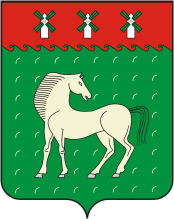 Администрация сельского поселения Микяшевский сельсовет муниципального района        Давлекановский район     Республики Башкортостан453418,Давлекановский район,с.Микяшевоул.Центральная 46Тел. 8(34768)3-82-17